Ændringsdokument til gavebrev Givernr.: CPR nr.: Navn: Modtager: Kirkelig Forening for Den Indre Mission i Danmark, CVR 65219115Gaven går til: Gavebrevets start år: Udfyld kun et af nedenstående felter:Gavebrevet skal forlænges for resten af livet		          Sæt kryds	Gavebrevet skal forlænges til et bestemt årstal,			   	   som du selv vælger, dog minimum 10 år		          Skriv årstal   Et gavebrev ophører altid med udgangen af et år pr. 31.12.Dato _____/____/_________________________________________ Underskrift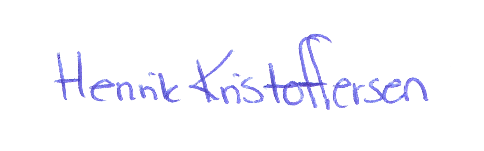 Dato ____/____/______________________________________________		Henrik Kristoffersen, ØkonomichefPå vegne af Kirkelig Forening for Den Indre Mission i Danmark – CVR 65219115